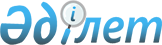 Төлеби аудандық мәслихатының 2013 жылғы 24 желтоқсандағы № 26/116-V "2014-2016 жылдарға арналған аудандық бюджет туралы" шешіміне өзгерістер енгізу туралы
					
			Күшін жойған
			
			
		
					Оңтүстік Қазақстан облысы Төлеби аудандық мәслихатының 2014 жылғы 5 желтоқсандағы № 37/174-V шешімі. Оңтүстік Қазақстан облысының Әділет департаментінде 2014 жылғы 9 желтоқсанда № 2915 болып тіркелді. Қолданылу мерзімінің аяқталуына байланысты күші жойылды - (Оңтүстік Қазақстан облысы Төлеби аудандық мәслихатының 2015 жылғы 6 қаңтардағы № 5 хатымен)      Ескерту. Қолданылу мерзімінің аяқталуына байланысты күші жойылды - (Оңтүстік Қазақстан облысы Төлеби аудандық мәслихатының 06.01.2015 № 5 хатымен).

      Қазақстан Республикасының 2008 жылғы 4 желтоқсандағы Бюджет кодексінің 109 бабының 5 тармағына, «Қазақстан Республикасындағы жергілікті мемлекеттік басқару және өзін-өзі басқару туралы» Қазақстан Республикасының 2001 жылғы 23 қаңтардағы Заңының 6 бабының 1 тармағының 1) тармақшасына және Оңтүстік Қазақстан облыстық мәслихатының 27 қарашадағы 2014 жылғы № 33/254-V «Оңтүстік Қазақстан облыстық мәслихатының 2013 жылғы 10 желтоқсандағы № 21/172-V «2014-2016 жылдарға арналған облыстық бюджет туралы» шешіміне өзгерістер енгізу туралы» Нормативтік құқықтық актілерді мемлекеттік тіркеу тізілімінде № 2896 тіркелген шешіміне сәйкес, Төлеби аудандық мәслихаты ШЕШІМ ҚАБЫЛДАДЫ:



      1. Төлеби аудандық мәслихатының 2013 жылғы 24 желтоқсандағы № 26/116-V «2014-2016 жылдарға арналған аудандық бюджет туралы» (Нормативтік құқықтық актілерді мемлекеттік тіркеу тізілімінде № 2486 санымен тіркелген, 2014 жылы 20 қаңтардағы «Аймақ тынысы» газетінде жарияланған) шешіміне келесі өзгерістер енгізілсін:



      1 тармақ келесі редакцияда мазмұндалсын:

      «1. Төлеби ауданының 2014-2016 жылдарға арналған аудан бюджеті 1, 2 және 3 қосымшаларға сәйкес, оның ішінде 2014 жылға келесі көлемде бекітілсін:

      1) кірістер – 13 762 545 мың теңге, оның ішінде:

      салықтық түсімдер – 852 631 мың теңге;

      салықтық емес түсімдер – 13 457 мың теңге;

      негізгі капиталды сатудан түсетін түсімдер – 55 000 мың теңге;

      трансферттер түсiмi – 12 841 457 мың теңге;

      2) шығындар – 13 732 345 мың теңге;

      3) таза бюджеттік кредиттеу – 3 481 мың теңге, оның ішінде:

      бюджеттік кредиттер – 5 556 мың теңге;

      бюджеттік кредиттерді өтеу – 2 075 мың теңге;

      4. қаржы активтерімен операциялар бойынша сальдо – 61 240 теңге, оның ішінде:

      қаржы активтерін сатып алу – 61 240 теңге;

      мемлекеттің қаржы активтерін сатудан түсетін түсімдер – 0 теңге;

      5) бюджет тапшылығы (профициті) – - 34 521 мың теңге;

      6) бюджет тапшылығын қаржыландыру (профицитін пайдалану) – 34 521 мың теңге, оның ішінде:

      қарыздар түсімі – 5 556 мың теңге;

      қарыздарды өтеу – 2 271 мың теңге;

      бюджет қаражатының пайдаланылатын қалдықтары – 31 236 мың теңге.».



      2. Аталған шешімнің 1, 5, 6 қосымшалары осы шешімнің 1, 2, 3 қосымшаларына сәйкес жаңа редакцияда жазылсын.



      3. Осы шешім 2014 жылдың 1 қаңтарынан бастап қолданысқа енгізіледі.      Аудандық мәслихат сессиясының төрағасы     Ғ.Елібаев      Аудандық мәслихат хатшысы                  Ә.Шыңғысбаев

Төлеби аудандық мәслихатының

2014 жылғы 5 желтоқсандағы

№ 37/174-V шешіміне 1 қосымшаТөлеби аудандық мәслихатының

2013 жылғы 24 желтоқсанындағы

№ 26/116-V шешіміне 1 қосымша 2014 жылға арналған аудан бюджеті      

Төлеби аудандық мәслихатының

2014 жылғы 5 желтоқсандағы

№ 37/174-V шешіміне 2 қосымшаТөлеби аудандық мәслихатының

2013 жылғы 24 желтоқсанындағы

№ 26/116-V шешіміне 5 қосымша 2014 жылға арналған аудандық бюджетте ауылдық округтің бюджеттік бағдарламаларының тізбесі

Төлеби аудандық мәслихатының

2014 жылғы 5 желтоқсандағы

№ 37/174-V шешіміне 3 қосымшаТөлеби аудандық мәслихатының

2013 жылғы 24 желтоқсанындағы

№ 26/116-V шешіміне 6 қосымша Бюджеттік инвестициялық жобаларды (бағдарламаларды) іске асыруға бағытталған бюджеттік бағдарламалар бөлінісінде 2014 жылға арналған аудандық даму бағдарламаларының тізбесі      
					© 2012. Қазақстан Республикасы Әділет министрлігінің «Қазақстан Республикасының Заңнама және құқықтық ақпарат институты» ШЖҚ РМК
				СанатыСанатыАтауыСомасы, мың теңгеСыныбыСыныбыСомасы, мың теңге1. Кірістер137625451Салықтық түсімдер85263101Табыс салығы31232603Әлеуметтік салық23158404Меншікке салынатын салықтар25530605Тауарларға, жұмыстарға және қызметтер көрсетуге салынатын ішкі салықтар3507207Басқа да салықтар125308Заңдық мәңді іс-әрекеттерді жасағаны және /немесе/ құжаттар бергені үшін оған уәкілеттігі бар мемлекеттік органдар немесе лауазымды адамдар алатын міндетті төлемдер170902Салықтық емес түсімдер1345701Мемлекет меншігінен түсетін түсімдер196104Мемлекеттік бюджеттен қаржыландырылатын, сондай-ақ Қазақстан Республикасы Ұлттық Банкінің бюджетінен /шығыстар сметасынан/ ұсталатын және қаржыландырылатын мемлекеттік мекемелер салатын айыппұлдар,өсімпұлдар, санкциялар, өндіріп алулар 22306Басқа да салықтық емес түсімдер112733Негізгі капиталды сатудан түсетін түсімдер5500003Жерді және материалдық емес активтерді сату550004Трансферттер түсімі1284145702Мемлекеттік басқарудың жоғары тұрған органдарынан түсетін трансферттер12841457Функционалдық топФункционалдық топФункционалдық топФункционалдық топФункционалдық топСомасы, мың теңгеКіші функция Кіші функция Кіші функция Кіші функция Сомасы, мың теңгеБюджеттік бағдарламалардың әкiмшiсiБюджеттік бағдарламалардың әкiмшiсiБюджеттік бағдарламалардың әкiмшiсiСомасы, мың теңгеБағдарламаБағдарламаСомасы, мың теңгеАтауыСомасы, мың теңге2 Шығындар137323451Жалпы сипаттағы мемлекеттiк қызметтер 4652731Мемлекеттiк басқарудың жалпы функцияларын орындайтын өкiлдi, атқарушы және басқа органдар434484112Аудан (облыстық маңызы бар қала) мәслихатының аппараты17216001Аудан (облыстық маңызы бар қала) мәслихатының қызметін қамтамасыз ету жөніндегі қызметтер16979003Мемлекеттік органның күрделі шығыстары237122Аудан (облыстық маңызы бар қала) әкімінің аппараты121727001Аудан (облыстық маңызы бар қала) әкімінің қызметін қамтамасыз ету жөніндегі қызметтер76903003Мемлекеттік органдардың күрделі шығыстары7838002Ақпараттық жүйелер құру36986123Қаладағы аудан, аудандық маңызы бар қала, кент, ауыл, ауылдық округ әкімінің аппараты295541001Қаладағы аудан, аудандық маңызы бар қала, кент, ауыл, ауылдық округ әкімінің қызметін қамтамасыз ету жөніндегі қызметтер248219022Мемлекеттік органдардың күрделі шығыстары10891032Ведомстволық бағыныстағы мемлекеттік мекемелерінің және ұйымдарының күрделі шығыстары364312Қаржылық қызмет1090459Ауданның (облыстық маңызы бар қаланың) экономика және қаржы бөлімі1090003Салық салу мақсатында мүлікті бағалауды жүргізу10909Жалпы сипаттағы өзге де мемлекеттік қызметтер29699459Ауданның (облыстық маңызы бар қаланың) экономика және қаржы бөлімі26339001Ауданның (облыстық маңызы бар қаланың) экономикалық саясаттың қалыптастыру мен дамыту, мемлекеттік жоспарлау, бюджеттік атқару және коммуналдық меншігін басқару саласындағы мемлекеттік саясатты іске асыру жөніндегі қызметтер 25249015Мемлекеттік органдардың күрделі шығыстары1090467Ауданның (облыстық маңызы бар қаланың) құрылыс бөлімі3360040Мемлекеттік органдардың объектілерін дамыту33602Қорғаныс264911Әскери мұқтаждар11106122Аудан (облыстық маңызы бар қала) әкімінің аппараты11106005Жалпыға бірдей әскери міндетті атқару шеңберіндегі іс-шаралар111062Төтенше жағдайлар жөніндегі жұмыстарды ұйымдастыру 15385122Аудан (облыстық маңызы бар қала) әкімінің аппараты15385006Аудан (облыстық маңызы бар қала) ауқымындағы төтенше жағдайлардың алдын алу және жою153853Қоғамдық тәртіп, қауіпсіздік, құқықтық, сот, қылмыстық-атқару қызметі15009Қоғамдық тәртіп және қауіпсіздік саласындағы өзге де қызметтер1500458Ауданның (облыстық маңызы бар қаланың) тұрғын үй-коммуналдық шаруашылығы, жолаушылар көлігі және автомобиль жолдары бөлімі1500021Елдi мекендерде жол қозғалысы қауiпсiздiгін қамтамасыз ету15004Бiлiм беру64710011Мектепке дейiнгi тәрбие және оқыту836420123Қаладағы аудан, аудандық маңызы бар қала, кент, ауыл, ауылдық округ әкімінің аппараты565396004Мектепке дейінгі тәрбие ұйымдарын қолдау296688041Мектепке дейінгі білім беру ұйымдарында мемлекеттік білім беру тапсырысын іске асыруға268708464Ауданның (облыстық маңызы бар қаланың) білім бөлімі271024040Мектепке дейінгі білім беру ұйымдарында мемлекеттік білім беру тапсырысын іске асыруға2710242Бастауыш, негізгі орта және жалпы орта білім беру3866766123Қаладағы аудан, аудандық маңызы бар қала, кент, ауыл, ауылдық округ әкімінің аппараты5821005Ауылдық жерлерде балаларды мектепке дейін тегін алып баруды және кері алып келуді ұйымдастыру5821464Ауданның (облыстық маңызы бар қаланың) білім бөлімі3860945003Жалпы білім беру3755803006Балаларға қосымша білім беру 1051429Бiлiм беру саласындағы өзге де қызметтер1767815464Ауданның (облыстық маңызы бар қаланың) білім беру бөлімі189119001Жергілікті деңгейде білім беру саласындағы мемлекеттік саясатты іске асыру жөніндегі қызметтер7542007Аудандық (қалалық) ауқымдағы мектеп олимпиадаларын және мектептен тыс іс-шараларды өткiзу150015Жетім баланы (жетім балаларды) және ата-аналарының қамқорынсыз қалған баланы (балаларды) күтіп-ұстауға асыраушыларына ай сайынғы ақшалай қаражат төлемдері26303067Ведомстволық бағыныстағы мемлекеттік мекемелерінің және ұйымдарының күрделі шығыстары155124467Ауданның (облыстық маңызы бар қаланың) құрылыс бөлімі1578696037Білім беру объектілерін салу және реконструкциялау15786966Әлеуметтiк көмек және әлеуметтiк қамсыздандыру2512442Әлеуметтiк көмек216045451Ауданның (облыстық маңызы бар қаланың) жұмыспен қамту және әлеуметтік бағдарламалар бөлімі204980002Еңбекпен қамту бағдарламасы19274003Қайтыс болған Совет Одағының батырларын, "Халық қаһармандарын", Социалистік Еңбек ерлерін, Даңқ Орденінің үш дәрежесімен және "Отан"орденімен марапатталған соғыс ардагерлері мен мүгедектерін жерлеу рәсімдері бойынша қызмет көрсету85004Ауылдық жерлерде тұратын денсаулық сақтау, білім беру, әлеуметтік қамтамасыз ету, мәдениет және спорт мамандарына отын сатып алуға Қазақстан Республикасының заңнамасына сәйкес әлеуметтік көмек көрсету3500005Мемлекеттік атаулы әлеуметтік көмек 117006Тұрғын үй көмегі7840007Жергілікті өкілетті органдардың шешімі бойынша мұқтаж азаматтардың жекелеген топтарына әлеуметтік көмек30315014Мұқтаж азаматтарға үйде әлеуметтiк көмек көрсету2273101618 жасқа дейінгі балаларға мемлекеттік жәрдемақылар104787017Мүгедектерді оңалту жеке бағдарламасына сәйкес, мұқтаж мүгедектерді міндетті гигиеналық құралдармен қамтамасыз етуге, және ымдау тілі мамандарының, жеке көмекшілердің қызмет көрсету16331464Ауданның (облыстық маңызы бар қаланың) білім бөлімі11065008Жергілікті өкілді органдардың шешімі бойынша білім беру ұйымдарының күндізгі оқу нысынында оқитындар мен тәрбиеленушілерді қоғамдық көлікте (таксиден басқа) жеңілдікпен жол жүру түрінде әлеуметтік қолдау 110659Әлеуметтiк көмек және әлеуметтiк қамтамасыз ету салаларындағы өзге де қызметтер35199451Ауданның (облыстық маңызы бар қаланың) жұмыспен қамту және әлеуметтік бағдарламалар бөлімі35199001Жергілікті деңгейде халық үшін әлеуметтік бағдарламаларды жұмыспен қамтуды қамтамасыз етуді іске асыру саласындағы мемлекеттік саясатты іске асыру жөніндегі қызметтер 33087011Жәрдемақыларды және басқа да әлеуметтік төлемдерді есептеу, төлеу мен жеткізу бойынша қызметтерге ақы төлеу1267021Мемлекеттік органның күрделі шығыстары 8457Тұрғын үй-коммуналдық шаруашылық31172551Тұрғын үй шаруашылығы893017464Ауданның (облыстық маңызы бар қаланың) білім бөлімі17460026Жұмыспен қамту-2020 бағдарламасы бойынша ауылдық елді мекендерді дамыту шеңберінде объектілерді жөндеу17460458Ауданның (облыстық маңызы бар қаланың) тұрғын үй-коммуналдық шаруашылығы, жолаушылар көлігі және автомобиль жолдары бөлімі4527041Жұмыспен қамту-2020 бағдарламасы бойынша ауылдық елді мекендерді дамыту шеңберінде объектілерді жөндеу және абаттандыру2659049Көп пәтерлі тұрғын үйлерде энергетикалық аудит жүргізу1868458Ауданның (облыстық маңызы бар қаланың) тұрғын үй-коммуналдық шаруашылығы, жолаушылар көлігі және автомобиль жолдары бөлімі3000031Кондоминиум объектілеріне техникалық паспорттар дайындау3000467Ауданның (облыстық маңызы бар қаланың) құрылыс бөлімі868030003Мемлекеттік коммуналдық тұрғын үй қорының тұрғын үй құрылысы және (немесе) сатып алу154169004Инженерлік коммуникациялық инфрақұрылымды дамыту, жайластыру және (немесе) сатып алу 7138612Коммуналдық шаруашылық2131704458Ауданның (облыстық маңызы бар қаланың) тұрғын үй-коммуналдық шаруашылығы, жолаушылар көлігі және автомобиль жолдары бөлімі2130664012Сумен жабдықтау және су бөлу жүйесінің қызмет етуі 18636028Коммуналдық шаруашылықты дамыту150000029Сумен жабдықтау жүйесін дамыту141058Елді мекендердегі сумен жабдықтау және су бұру жүйелерін дамыту1961887467Ауданның (облыстық маңызы бар қаланың) құрылыс бөлімі1040058Елді мекендердегі сумен жабдықтау және су бұру жүйелерін дамыту10403Елді-мекендерді көркейту92534123Қаладағы аудан, аудандық маңызы бар қала, кент, ауыл, ауылдық округ әкімінің аппараты12263009Елдi мекендердiң санитариясын қамтамасыз ету10883010Жерлеу орындарын күтіп-ұстау және туысы жоқ адамдарды жерлеу180011Елдi мекендердi абаттандыру және көгалдандыру1200458Ауданның (облыстық маңызы бар қаланың) тұрғын үй-коммуналдық шаруашылығы, жолаушылар көлігі және автомобиль жолдары бөлімі80071015Елдi мекендердегі көшелердi жарықтандыру35675016Елдi мекендердiң санитариясын қамтамасыз ету24602018Елдi мекендердi абаттандыру және көгалдандыру19794467Ауданның (облыстық маңызы бар қаланың) құрылыс бөлімі200007Қаланы және елді мекендерді көркейтуді дамыту2008Мәдениет, спорт, туризм және ақпараттық кеңістiк4334271Мәдениет саласындағы қызмет152249455Ауданның (облыстық маңызы бар қаланың) мәдениет және тілдерді дамыту бөлімі152249003Мәдени-демалыс жұмысын қолдау1522492Спорт99085465Ауданның (облыстық маңызы бар қаланың)дене шынықтыру және спорт бөлімі95056001Жергілікті деңгейде дене шынықтыру және спорт саласындағы мемлекеттік саясатты іске асыру жөніндегі қызметтер5404004Мемлекеттік органның күрделі шығыстары112005Ұлттық және бұқаралық спорт түрлерін дамыту85540006Аудандық (облыстық маңызы бар қалалық) деңгейде спорттық жарыстар өткiзу2000007Әртүрлi спорт түрлерi бойынша ауданның (облыстық маңызы бар қаланың) құрама командаларының мүшелерiн дайындау және олардың облыстық спорт жарыстарына қатысуы2000467Ауданның (облыстық маңызы бар қаланың) құрылыс бөлімі4029008Спорт объектілерін дамыту40293Ақпараттық кеңiстiк63024455Ауданның (облыстық маңызы бар қаланың) мәдениет және тілдерді дамыту бөлімі53044006Аудандық (қалалық) кiтапханалардың жұмыс iстеуi48786007Мемлекеттік тілді және Қазақстан халықтарының басқа да тілдерін дамыту4258456Ауданның (облыстық маңызы бар қаланың) ішкі саясат бөлімі9980002Газеттер мен журналдар арқылы мемлекеттік ақпараттық саясат жүргізу жөніндегі қызметтер6980005Телерадио хабарларын тарату арқылы мемлекеттік ақпараттық саясатты жүргізу жөніндегі қызметтер30009Мәдениет, спорт, туризм және ақпараттық кеңiстiктi ұйымдастыру жөнiндегi өзге де қызметтер119069455Ауданның (облыстық маңызы бар қаланың) мәдениет және тілдерді дамыту бөлімі83069001Жергілікті деңгейде тілдерді және мәдениетті дамыту саласындағы мемлекеттік саясатты іске асыру жөніндегі қызметтер7665010Мемлекеттік органның күрделі шығыстары80032Ведомстволық бағыныстағы мемлекеттік мекемелерінің және ұйымдарының күрделі шығыстары75324456Ауданның (облыстық маңызы бар қаланың) ішкі саясат бөлімі36000001Жергілікті деңгейде ақпарат, мемлекеттілікті нығайту және азаматтардың әлеуметтік сенімділігін қалыптастыру саласында мемлекеттік саясатты іске асыру жөніндегі қызметтер22496003Жастар саясаты саласындағы өңірлік бағдарламаларды іске асыру12684006Мемлекеттік органдардың күрделі шығыстары8209Отын-энергетика кешенi және жер қойнауын пайдалану23926279Отын-энергетика кешені және жер қойнауын пайдалану саласындағы өзге де қызметтер2392627458Ауданның (облыстық маңызы бар қаланың) тұрғын үй-коммуналдық шаруашылығы, жолаушылар көлігі және автомобиль жолдары бөлімі2392497036Газ көлігі жүйесін дамыту 2392497467Ауданның (облыстық маңызы бар қаланың) құрылыс бөлімі130009Жылу-энергетикалық жүйені дамыту13010Ауыл, су, орман, балық шаруашылығы, ерекше қорғалатын табиғи аумақтар, қоршаған ортаны және жануарлар дүниесін қорғау, жер қатынастары2560451Ауыл шаруашылығы135039467Ауданның (облыстық маңызы бар қаланың) құрылыс бөлімі50739010Ауыл шаруашылығы объектілерін дамыту50739473Ауданның (облыстық маңызы бар қаланың) ветеринария бөлімі55233001Жергілікті деңгейде ветеринария саласындағы мемлекеттік саясатты іске асыру жөніндегі қызметтер10294003Мемлекеттік органның күрделі шығыстары 180007Қаңғыбас иттер мен мысықтарды аулауды және жоюды ұйымдастыру3500008Алып қойылатын және жойылатын ауру жануарлардың, жануарлардан алынатын өнімдер мен шикізаттын құнын иелеріне өтеу19678009Жануарлардың энзоотиялық аурулары бойынша ветеринарлық іс-шараларды жүргізу 21581477Ауданның (облыстық маңызы бар қаланың) ауыл шаруашылығы мен жер қатынастары бөлімі29067001Жергілікті деңгейде ауыл шаруашылығы және жер қатынастары саласындағы мемлекеттік саясатты іске асыру жөніндегі қызметтер26588003Мемлекеттік органның күрделі шығыстары180099Мамандарды әлеуметтік қолдау жөніндегі шараларды іске асыру22999Ауыл, су, орман, балық шаруашылығы және қоршаған ортаны қорғау мен жер қатынастары саласындағы өзге де қызметтер121006473Ауданның (облыстық маңызы бар қаланың) ветеринария бөлімі121006011Эпизоотияға қарсы іс-шаралар жүргізу12100611Өнеркәсіп, сәулет, қала құрылысы және құрылыс қызметі358542Сәулет, қала құрылысы және құрылыс қызметі35854467Ауданның (облыстық маңызы бар қаланың) құрылыс бөлімі13203001Жергілікті деңгейде құрылыс саласындағы мемлекеттік саясатты іске асыру жөніндегі қызметтер12823017Мемлекеттік органның күрделі шығыстары380468Ауданның (облыстық маңызы бар қаланың) сәулет және қала құрылысы бөлімі22651001Жергілікті деңгейде сәулет және қала құрылысы саласындағы мемлекеттік саясатты іске асыру жөніндегі қызметтер7664003Ауданның қала құрылысы даму аумағын және елді мекендердің бас жоспарлары схемаларын әзірлеу14227004Мемлекеттік органның күрделі шығыстары76012Көлiк және коммуникация1308061Автомобиль көлiгi130806458Ауданның (облыстық маңызы бар қаланың) тұрғын үй-коммуналдық шаруашылығы, жолаушылар көлігі және автомобиль жолдары бөлімі130806023Автомобиль жолдарының жұмыс істеуін қамтамасыз ету13080613Басқалар1472003Кәсiпкерлiк қызметтi қолдау және бәсекелестікті қорғау9582469Ауданның (облыстық маңызы бар қаланың) кәсіпкерлік бөлімі9582001Жергілікті деңгейде кәсіпкерлік пен өнеркәсіпті дамыту саласындағы мемлекеттік саясатты іске асыру жөніндегі қызметтер8936004Мемлекеттік органның күрделі шығыстары130003Кәсіпкерлік қызметті қолдау5169Басқалар137618458«Ауданның (облыстық маңызы бар қаланың) тұрғын үй-коммуналдық шаруашылық, жолаушылар көлігі және автомобиль жолдары бөлімі»90468040«Өңірлерді дамыту» Бағдарламасы шеңберінде өңірлерді экономикалық дамытуға жәрдемдесу бойынша шараларды іске асыру90468458Ауданның (облыстық маңызы бар қаланың) тұрғын үй-коммуналдық шаруашылығы, жолаушылар көлігі және автомобиль жолдары бөлімі18524001Жергілікті деңгейде тұрғын үй-коммуналдық шаруашылығы, жолаушылар көлігі және автомобиль жолдары саласындағы мемлекеттік саясатты іске асыру жөніндегі қызметтер18224013Мемлекеттік органның күрделі шығыстары300459Ауданның (облыстық маңызы бар қаланың) экономика және қаржы бөлімі28626008Жергілікті бюджеттік инвестициялық жобалардың және концессиялық жобалардың техникалық-экономикалық негіздемелерін әзірлеу және оған сараптама жүргізу6600012Ауданның (облыстық маңызы бар қаланың) жергілікті атқарушы органының резерві2202614Борышқа қызмет көрсету31Борышқа қызмет көрсету3459Ауданның (облыстық маңызы бар қаланың) экономика және қаржы бөлімі3021Жергілікті атқарушы органдардың облыстық бюджеттен қарыздар бойынша сыйақылар мен өзге де төлемдерді төлеу бойынша борышына қызмет көрсету 315Трансферттер36191Трансферттер3619459Ауданның (облыстық маңызы бар қаланың) экономика және қаржы бөлімі3619006Нысаналы пайдаланылмаған (толық пайдаланылмаған) трансферттерді қайтару36193 Таза бюджеттік кредиттеу3481Функционалдық топ Функционалдық топ Функционалдық топ Функционалдық топ Функционалдық топ Сомасы, мың теңгеКіші функция Кіші функция Кіші функция Кіші функция Сомасы, мың теңгеБюджеттік бағдарламалардың әкiмшiсiБюджеттік бағдарламалардың әкiмшiсiБюджеттік бағдарламалардың әкiмшiсiСомасы, мың теңгеБағдарламаБағдарламаСомасы, мың теңгеАтауыСомасы, мың теңгеБюджеттік кредиттер555610Ауыл, су, орман, балық шаруашылығы, ерекше қорғалатын табиғи аумақтар, қоршаған ортаны және жануарлар дүниесін қорғау, жер қатынастары55561Ауыл шаруашылығы5556477Ауданның (облыстық маңызы бар қаланың) ауыл шаруашылығы мен жер қатынастары бөлімі5556004Мамандарды әлеуметтік қолдау шараларын іске асыруға берілетін бюджеттік кредиттер5556Санаты Санаты Санаты АтауыСомасы, мың теңгеСыныбыСыныбыСыныбыСомасы, мың теңгеІшкі сыныбы Ішкі сыныбы Ішкі сыныбы Ішкі сыныбы Сомасы, мың теңгеБюджеттік кредиттерді өтеу20755Бюджеттік кредиттерді өтеу20751Бюджеттік кредиттерді өтеу20751Мемлекеттік бюджеттен берілген бюджеттік кредиттерді қайтару207513Жеке тұлғаларға жергілікті бюджеттен берілген бюджеттік кредиттерді өтеу20754 Қаржы активтерімен жасалатын операциялар бойынша сальдо61240Функционалдық топФункционалдық топФункционалдық топФункционалдық топФункционалдық топСомасы, мың теңгеКіші функция Кіші функция Кіші функция Кіші функция Сомасы, мың теңгеБюджеттік бағдарламалардың әкiмшiсiБюджеттік бағдарламалардың әкiмшiсiБюджеттік бағдарламалардың әкiмшiсiСомасы, мың теңгеБағдарламаБағдарламаСомасы, мың теңгеАтауыСомасы, мың теңгеҚаржы активтерін сатып алу6124013Басқалар612409Басқалар61240458Ауданның (облыстық маңызы бар қаланың) тұрғын үй-коммуналдық шаруашылығы, жолаушылар көлігі және автомобиль жолдары бөлімі61240060Мамандандырылған уәкілетті ұйымдардың жарғылық капиталдарын ұлғайту61240Мемлекеттің қаржы активтерін сатудан түсетін түсім06Мемлекеттің қаржы активтерін сатудан түсетін түсім01Мемлекеттің қаржы активтерін сатудан түсетін түсім01Қаржы активтерін ел ішінде сатудан түсетін түсімдер05 Бюджет тапшылығы (профициті)-345216 Бюджет тапшылығын қаржыландыру (профицитін пайдалану)34521СанатыСанатыСанатыАтауыСомасы, мың теңгеСыныбыСыныбыСыныбыСомасы, мың теңгеІшкі сыныбыІшкі сыныбыІшкі сыныбыІшкі сыныбыСомасы, мың теңгеҚарыздар түсімі55567Қарыздар түсімі55561Мемлекеттік ішкі қарыздар55562Қарыз алу келісім-шарттары555603Ауданның (облыстық маңызы бар қаланың)жергілікті атқарушы органы алатын қарыздар5556Санаты Санаты Санаты АтауыСомасы, мың теңгеСыныбыСыныбыСыныбыСомасы, мың теңгеІшкі сыныбыІшкі сыныбыІшкі сыныбыІшкі сыныбыСомасы, мың теңгеЕрекшелігіЕрекшелігіЕрекшелігіЕрекшелігіСомасы, мың теңгеҚарыздарды өтеу227116Қарыздарды өтеу22711Қарыздарды өтеу2271459Ауданның (облыстық маңызы бар қаланың) экономика және қаржы бөлімі2271005Жергілікті атқарушы органның жоғары тұрған бюджет алдындағы борышын өтеу2075022Жергілікті бюджеттен бөлінген пайдаланылмаған бюджеттік кредиттерді қайтару196Санаты Санаты Санаты АтауыСомасы, мың теңгеСыныбыСыныбыСыныбыСомасы, мың теңгеІшкі сыныбыІшкі сыныбыІшкі сыныбыІшкі сыныбыІшкі сыныбыСомасы, мың теңгеБюджет қаражатының пайдаланылатын қалдықтары 312368Бюджет қаражатының пайдаланылатын қалдықтары 3123601Бюджет қаражатының пайдаланылатын қалдықтары 312361Бюджет қаражатының пайдаланылатын қалдықтары 3123601Бюджет қаражатының пайдаланылатын қалдықтары 31236Функционалдық топ Функционалдық топ Функционалдық топ Функционалдық топ Функционалдық топ Сомасы, мың теңгеКіші функцияКіші функцияКіші функцияКіші функцияСомасы, мың теңгеБюджеттік бағдарламалардың әкiмшiсiБюджеттік бағдарламалардың әкiмшiсiБюджеттік бағдарламалардың әкiмшiсiСомасы, мың теңгеБағдарламаБағдарламаСомасы, мың теңгеАтауыСомасы, мың теңге01Жалпы сипаттағы мемлекеттiк қызметтер көрсету2955411Мемлекеттiк басқарудың жалпы функцияларын орындайтын өкiлдi, атқарушы және басқа органдар295541123Қаладағы аудан, аудандық маңызы бар қала, кент, ауыл, ауылдық округ әкімінің аппараты295541001Қаладағы аудан, аудандық маңызы бар қала, кент, ауыл, ауылдық округ әкімінің қызметін қамтамасыз ету жөніндегі қызметтер248219Оның ішінде:Ленгір29566Ақжар4950Аққұм14764Алатау14290Зертас14251Жоғарғы Ақсу12396Көксәйек31108Қазығұрт8254Қасқасу14089Қоғалы15985Қаратөбе18797Бірінші Мамыр19390Тасарық15522Киелітас18612Кемеқалған16245022Мемлекеттік органның күрделі шығыстары10891Оның ішінде:Ленгір592Аққұм664АлатауЗертасЖоғарғы АқсуКөксәйек9000ҚасқасуҚоғалы89Қаратөбе320Бірінші МамырТасарық226КиелітасКемеқалған032Ведомстволық бағыныстағы мемлекеттік мекемелерінің және ұйымдарының күрделі шығыстары36431Оның ішінде:Ленгір8828Аққұм27603АлатауЗертасЖоғарғы АқсуКөксәйекҚасқасуҚоғалыҚаратөбеБірінші МамырТасарықКиелітасКемеқалған04Бiлiм беру5712171Мектепке дейiнгi тәрбие және оқыту565396123Қаладағы аудан, аудандық маңызы бар қала, кент, ауыл, ауылдық округ әкімінің аппараты565396004Мектепке дейінгі тәрбие ұйымдарының қызметін қамтамасыз ету296688Оның ішінде:Ленгір153925АққұмАлатау31777Зертас133Жоғарғы Ақсу1026Көксәйек71025Қасқасу839Қоғалы1988Қаратөбе14550Бірінші Мамыр1621Тасарық17647Киелітас1659Кемеқалған498041Мектепке дейінгі білім беру ұйымдарында мемлекеттік білім беру тапсырысын іске асыруға268708Оның ішінде:ЛенгірАққұмАлатау36684Зертас28740Жоғарғы Ақсу22050Көксәйек42501Қасқасу32129Қоғалы22050ҚаратөбеБірінші Мамыр37607ТасарықКиелітас35922Кемеқалған110252Жалпы бастауыш, жалпы негізгі, жалпы орта бiлiм беру5821123Қаладағы аудан, аудандық маңызы бар қала, кент, ауыл, ауылдық округ әкімінің аппараты5821005Ауылдық жерлерде балаларды мектепке дейін тегін алып баруды және кері алып келуді ұйымдастыру5821Оның ішінде:ЛенгірАққұмАлатау3480ЗертасЖоғарғы АқсуКөксәйек1668ҚасқасуҚоғалыҚаратөбеБірінші МамырТасарықКиелітасКемеқалған67307Тұрғын үй-коммуналдық шаруашылық122633Елді-мекендерді көркейту12263123Қаладағы аудан, аудандық маңызы бар қала, кент, ауыл, ауылдық округ әкімінің аппараты10883009Елдi мекендердің санитариясын қамтамасыз ету10883Оның ішінде:Ленгір5453Аққұм221Алатау320Зертас149Жоғарғы Ақсу330Көксәйек1150Қасқасу330Қоғалы480Қаратөбе397Бірінші Мамыр380Тасарық223Киелітас1090Кемеқалған360123Қаладағы аудан, аудандық маңызы бар қала, кент, ауыл, ауылдық округ әкімінің аппараты180010Жерлеу орындарын күтіп-ұстау және туысы жоқ адамдарды жерлеу180Оның ішінде:Ленгір180АққұмАлатауЗертасЖоғарғы АқсуКөксәйекҚасқасуҚоғалыҚаратөбеБірінші МамырТасарықКиелітасКемеқалған123Қаладағы аудан, аудандық маңызы бар қала, кент, ауыл, ауылдық округ әкімінің аппараты1200011Елдi мекендерді абаттандыру және көгалдандыру1 200Оның ішінде:ЛенгірАққұм100Алатау100Зертас100Жоғарғы Ақсу100Көксәйек100Қасқасу100Қоғалы100Қаратөбе100Бірінші Мамыр100Тасарық100Киелітас100Кемеқалған100Барлығы879021Функционалдық топФункционалдық топФункционалдық топФункционалдық топФункционалдық топСомасы, мың теңгеКіші функцияКіші функцияКіші функцияКіші функцияСомасы, мың теңгеБюджеттік бағдарламалардың әкiмшiсiБюджеттік бағдарламалардың әкiмшiсiБюджеттік бағдарламалардың әкiмшiсiСомасы, мың теңгеБағдарламаБағдарламаСомасы, мың теңгеАтауы7009438467Ауданның (облыстық маңызы бар қаланың) құрылыс бөлімі2505054040Мемлекеттік органдардың объектілерін дамыту3360037Білім беру объектілерін салу және реконструкциялау1578696003Мемлекеттік коммуналдық тұрғын үй қорының тұрғын үй құрылысы және (немесе) сатып алу154169004Инженерлік коммуникациялық инфрақұрылымды дамыту, жайластыру және (немесе) сатып алу 713861007Қаланы және елді мекендерді көркейтуді дамыту200010Ауыл шаруашылығы объектілерін дамыту50739008Спорт объектілерін дамыту4029458Ауданның (облыстық маңызы бар қаланың) тұрғын үй-коммуналдық шаруашылығы, жолаушылар көлігі және автомобиль жолдары бөлімі2111887028Коммуналдық шаруашылықты дамыту150000058Елді мекендердегі сумен жабдықтау және су бұру жүйелерін дамыту1961887458Ауданның (облыстық маңызы бар қаланың) тұрғын үй-коммуналдық шаруашылығы, жолаушылар көлігі және автомобиль жолдары бөлімі2392497036Газ көлігі жүйесін дамыту 2392497